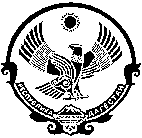                                  РЕСПУБЛИКА  ДАГЕСТАНМУНИЦИПИАЛЬНОЕ ОБРАЗОВАНИЕ«СЕЛЬСОВЕТ «САГАСИ-ДЕЙБУКСКИЙ»Индекс: 368563,Республика Дагестан, Каякентский район, с. Сагаси-Дейбук                                                         Распоряжение    от 10.01.2021г.                                                                          № 62-Р.Об утверждении плана работы администрации МО «сельсовет «Сагаси-Дейбукский» на 2021 год.В соответствии с Федеральным законом №131-Ф3 от 06.10.2003 года «Об общих Принципах организации местного самоуправления в Российской Федерации, Уставом МО «сельсовет «Сагаси-Дейбукский»1. Утвердить план работы администрации МО «сельсовет «Сагаси-Дейбукский» по всем направлениям на 2021 год. (Приложение №1-4).2. Настоящее Постановление вступает в силу с момента его принятия.3. Контроль за исполнением настоящего постановления оставляю за собой.Глава МО «сельсовет Сагаси-Дейбукский»                      Алиев И.Г.Приложение №1 к Постановлению администрации от 11.01.2021 г.ПЛАН работы администрации МО «сельсовет «Сагаси-Дейбукский»на 2021г.№ п/п. Мероприятия. Срок проведения.Ответственный исполнитель.1.Текущая работа по пожарной безопасности согласно годовому плану: • проведение сходов граждан;• подворный обход личных хозяйств граждан;• проведение обучения населения мерам пожарной безопасности натерритории сельских населённых пунктов; В течение года. Глава администрации, специалист.2. Осуществление государственных полномочий:• ведение воинского учета. В течение года-специалист.3. Участие в совещаниях разных уровней В течение года-Главадминистрации,Зам.4. Подготовка и предоставление необходимой информации и отчетности.Согласно срокам- Глава администрации ,Зам.,специалист.5. Взаимодействие администрации СП с администрацией района, органамигосударственной власти, организациями и учреждениямиВ течение года- Глава администрации.6. Проведение совещаний с руководителями учреждений и орган-й.В течение года по мере необходимости. Глава администрации.7. Проверка состояния документации январь- специалист.8. Работа с письменными и устными обращениями граждан.В течение года Глава администрации.9. Выездные приёмы в с.Дейбук- 4 раза в месяц. Глава администрации.10. Формирование архивных фондов СП В течение года. специалист.11. Работа по обеспечению поступления налоговых платежей.В течение года- Глава администрации.12. Работа КДН  согласно плану. В течение года Глава администрации.13. Организация и контроль хода работ по очистке дорог от снега.В течение снежного периода. Глава администрации.14. Отчет Главы администрации за 2020г. февраль. Глава администрации.15. Об итогах работы учреждений культурыза 2020 год и задачах на 2021 г.-февраль. Руководитель СДК,библиотеки.16. Организация работ по предупреждению и ликвидации последствий ЧС.Март. Глава администрации.17. Проведение муниципального земельного контроля на территории сельскогоПоселения. Март. Администрация сельского поселения, комиссия по зем.контролю.18. Исполнение доходной части бюджета сельского поселения в первом квартале.Март- Глава администрации, гл.бух.19. Работы по благоустройству территории СП согласно плану:• Проведение сходов граждан о работах по благоустройствутерриторий населенных пунктов;• Установить единый санитарный день-воскресенье;• Организовать санитарноэкологические субботники поуборке территорий населённых пунктов от мусора;• Организовать весеннюю и осеннюю посадку деревьев и кустарников;• Организовать подворный обход по населённым пунктам по выявлению нарушенийблагоустройства населённых пунктов;20. Об исполнении бюджета МО за 1 квартал 2021 года апрель. Глава администрации, гл.бух.21. О ходе сельскохозяйственных работ в СПК «Дейбук» и ЛПХ.май. Глава администрации.23. Отчёт работы комиссии по делам несовершеннолетних и защите их прав.Май. специалист.24. Работы по летнему содержанию дорог в течение летнего периода.Глава администрации.25. Об организации отдыха, оздоровления, досуга детей и подростков в летнийпериод 2021 г.май. Директора школ, руководители СДК.26. Об исполнении бюджета МО за 1-е полугодие 2021 года.июль. Глава администрации, гл.бух.27. Подготовка школ к новому учебному году.август.Директора Школ.28. Подготовка объектов ЖКХ к работе в зимний период.август. Глава администрации.29. О работе учреждений медицины на территории МО.сентябрь. Заведующие ФАП.30. Совещание «О работе объектов культуры на территории поселения»Сентябрь.  Глава администрации, работники культуры.31. Об исполнении бюджета МО за 9 месяцев 2021 годаоктябрь .Глава администрации, гл.бух.32. О состоянии противопожарной защиты объектов, учреждений и жилого секторав осенне-зимний период 2021-2022гг. октябрь Руководители,Глава администрации.38. Проведение всех праздничных мероприятий.Администрация,рук.орган.и куьтуры.39. Формирование и рассмотрение Проекта решения «О бюджете МО.на 2022год и плановый период 2023-2024 годов».сентябрь-ноябрь. Глава администрации, гл.бух.40. Проведение публичных слушаний по бюджету 2022 года. Принятие бюджета.ноябрь-декабрь Глава администрации, гл.бух.41. Составление и утверждение планов работ администрации по разным направлениямна 2022 год.декабрь .Глава администрации.Приложение №2 к Постановлению администрации.ПЛАН работы комиссии по делам несовершеннолетних и защите их прав админ. на 2021 год.Наименование мероприятий. Ответственные исполнители.Сроки исполнения. Отметка об исполнении.-О результатах работы по профилактики безнадзорности и правонарушенийнесовершеннолетних за 2020 год и мерах по ее совершенствованию и задачах на 2021 годЧлены КДН и ЗП. Январь.-Об организации раннего выявления семейного неблагополучия в школе.Администрации школ .Февраль.-Проведение рейдов в семьи с целью обследования жилищно-бытовыхи материальных условий. КДН и ЗП. Ежеквартально.-О работе отделений культуры по развитию молодежных форм организации досуга детей и подростков Работники культуры. Март.-О системе работы школьных инспекторов по профилактике безнадзорности и правонарушений несовершеннолетних. КДН совместно с учреждениямиобразования, администрации школ. Апрель.-Об организации летнего отдыха и занятости детей и подростков вшколах.КДН совместно с учреждениями. Май.-О направлении в оздоровительные лагеря, санатории детей изнеблагополучных,малообеспеченных и многодетных семейСоциальная защита населения района,руководители школ.Май.-О работе Фапов по выявлению, и направлению на обследование илечение несовершеннолетних и родителей, употребляющих спиртные напитки, наркотические средства и одурманивающие вещества.Работники Фапов. Июнь.-О состоянии работы по профилактике правонарушений ввечернее время (по рейдам сельского поселения).КДН, участковый инспектор .Июль.-О совместной работе КДН и ЗП и администрациями школ по вовлечению подростков в занятия спортом, формированию здорового образа жизни КДН и ЗП, школы Август.- О ходе работы по профилактике наркомании среди несовершеннолетних ипроявлений экстремизма в молодежной среде и мерах по устранению способствующих импричин и условий КДН и ЗП, участковый, работники Фапов.Октябрь.-О взаимодействии органов и учреждений системы профилактики безнадзорности иПравонарушений несовершеннолетних по предупреждению жестокого обращения с детьми.КДНиЗП. Ноябрь.-Утверждение плана работы на 2022 год.КДН и ЗП. Декабрь.Приложение №3 к Постановлению администрации.ПЛАН мероприятий по санитарной очистке и благоустройству территории МО. на 2021 год.№ п/п. Наименование мероприятий. Дата проведения. Ответственный исполнитель.1. Проводить сходы граждан, вести информационно-разъяснительную работусреди населения по вопросам проведения благоустройства, озеленения исанитарной очистке населённых пунктов.апрель-октябрь .Администрация МО.2. Организация санитарно-экологических субботников по уборке территорийнаселённых пунктов от мусора, удаление сухой травы и листвыапрель- август. Администрация МО.3. Проводить подворные обходы по селу по выявлению нарушений благоустройства населённых пунктов.весенне-осенний период.Администрация МО.4. Принятие мер по ликвидации несанкционированных свалок и дальнейшее недопущение их образования .апрель-октябрь. Администрация МО.5. Посадка кустарников и деревьев. апрель-май. Администрация школ.6. Проведение санитарной очистки сельских кладбищ , выпиливание старых деревьев,кустарниковой растительности. апрель-октябрь. Администрация МО. 7. Ремонт наружного освещения в течении года .Администрация МО.8. Выявление административных правонарушений правил благоустройства    постоянно. Администрация МО.9. Организация работ по летнему и зимнему содержанию дорог весенне-летний,осенне-зимний период. Администрация МО.Приложение №4 к Постановлению администрации.ПЛАН мероприятий по обеспечению пожарной безопасности и безопасностилюдей на территории сельского поселения на 2021 год.№ п/п. Мероприятие.Сроки проведения.Ответственные.Отметка о выполнении.1 Инструктаж населения в Осенне-зимний, весеннее-летний период.  - Глава администрации.2. Сходы граждан. Постоянно в течении года. Глава администрации.3. Подворный обход с целью инструктажа и контроля выполнения правил ПБ , а также наличие противопожарного инвентаря. В течении период. Специалист.4. Проведение проверок соблюдения правил пожарной безопасности в организациях,учреждениях, в жилых домах постоянно. Глава администрации.5. Проведение уборок от мусора территорий  постоянно. Глава администрации.6. Разработка дополнительных нормативно-правовых актов.По мере необходимостиГлава администрации.7. Проведение необходимымероприятий в период чрезвычайной пожарной опасностиПо отдельному плану. Глава администрации, руководители учреждений.8. Проведение проверок на исправность первичных средств пожаротушенияв административных зданиях. Май. Глава администрации, рук.организаций.9. Осуществлять контроль за опашкой населённых пунктов постоянно. - Глава администрации.10. Работа с неблагополучными семьями, одинокими и престарелыми гражданамиПостоянно. Глава администрации.Глава МО «сельсовет «Сагаси-Дейбукский»                            Алиев И.Г.